Microsoft WindowsMicrosoft Windows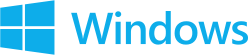 DesarrolladorDesarrolladorMicrosoft
Página principal de WindowsMicrosoft
Página principal de WindowsInformación generalInformación generalModelo de desarrolloSoftware propietario; Shared SourceLanzamiento inicialNoviembre de 1985Última versión estableWindows 8, Windows Server 2012
(Núcleo NT 6.2 Build 9200)
26 de octubre de 2012; hace 4 mesesÚltima versión en pruebasWindows Blue, Windows Server 2012 R2 NT 7.0 (Build 9200) 
1 de agosto de 2012; hace 7 mesesTipo de núcleoMonolítico (versiones basadas en MS-DOS), Híbrido (versiones basadas en Windows NT)Método de actualizaciónWindows Update; en empresas se aplican tecnologías como WSUS y SCCM)LicenciaMicrosoft CLUF (EULA)IdiomasMultilingüeSoporte técnicoSoporte técnicoTodos los sistemas operativos Windows reciben un grado variable de soporte, bajo la directiva de Ciclo de vida de soporte técnico de Microsoft.Todos los sistemas operativos Windows reciben un grado variable de soporte, bajo la directiva de Ciclo de vida de soporte técnico de Microsoft.